Перечень мероприятий в рамках проекта "Народные инициативы", реализуемых в г. Тулуне в 2017 году Перечень мероприятий в рамках проекта "Народные инициативы", реализуемых в г. Тулуне в 2017 году Перечень мероприятий в рамках проекта "Народные инициативы", реализуемых в г. Тулуне в 2017 году Перечень мероприятий в рамках проекта "Народные инициативы", реализуемых в г. Тулуне в 2017 году №Наименование мероприятияСрок реализацииОбъем финансирования, всего, руб.1Приобретение автобуса и передача его в МП МО – "город Тулун" "МТП" для организации транспортного обслуживания населения в установленном законодательством порядкеДо 30 декабря 20171 605 000,00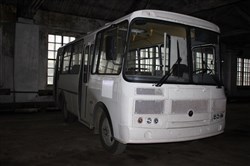 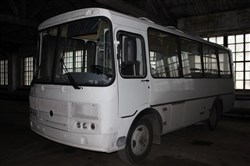 2Приобретение комбинированной дорожной уборочной машины и передача ее в МКП МО – "город Тулун" "Благоустройство" для организации содержания городских дорогДо 30 декабря 20174 997 885,00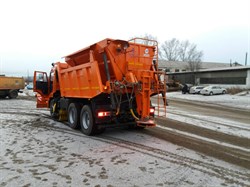 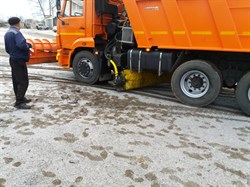 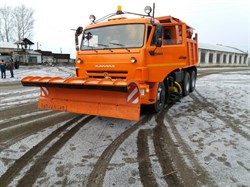 3Приобретение музыкального оборудования для ЦДО "Кристалл"До 30 декабря 2017349 562,00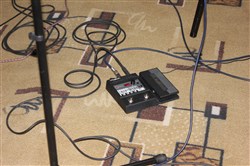 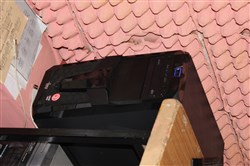 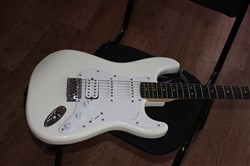 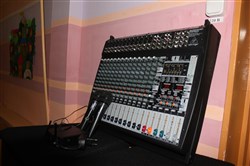 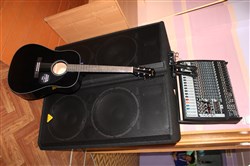 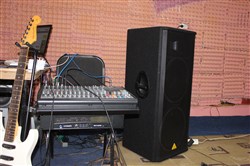 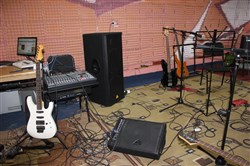 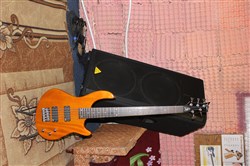 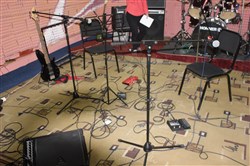 4Ремонт полов на втором этаже в МБОУ СОШ № 6До 30 декабря 2017782 548,00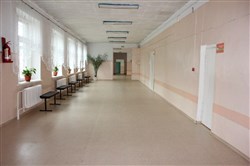 5Приобретение игрового оборудования для детских игровых площадок и установка собственными силамиДо 30 декабря 20171 116 115,77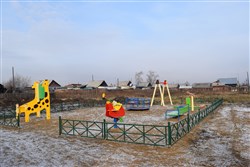 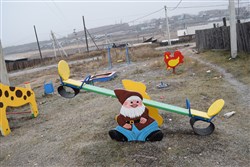 6Приобретение снарядов для оборудования спортивной площадки в пос. Стекольный и установка собственными силамиДо 30 декабря 2017150  000,00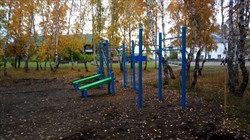 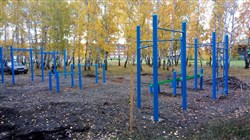 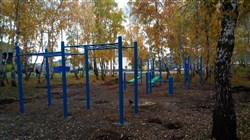 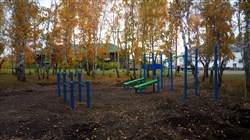 7Ремонт санузла для девочек на втором этаже в МБОУ СОШ № 6До 30 декабря 2017400 838,00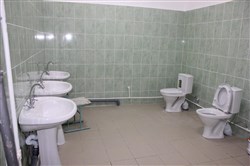 8Замена электропроводки в спортивном зале МБОУ СОШ № 1 До 30 декабря 2017358 343,53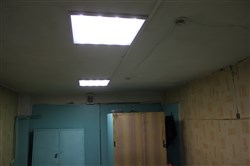 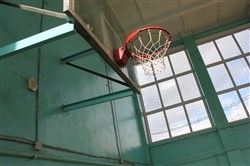 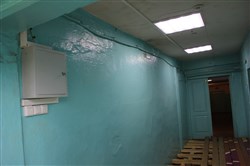 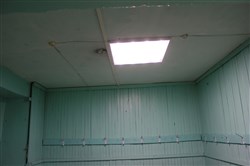 9Приобретение кадетской формы для МБОУ СОШ № 2До 30 декабря 2017237 500,00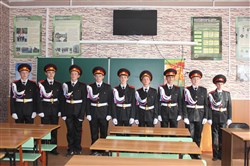 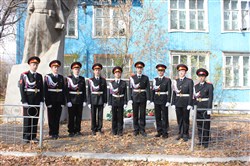 10Оборудование детской площадки на территории МБДОУ детский сад "Антошка"До 30 декабря 2017243 148,70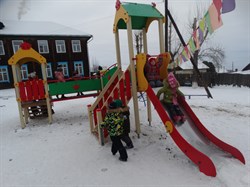 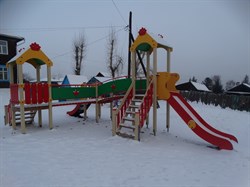 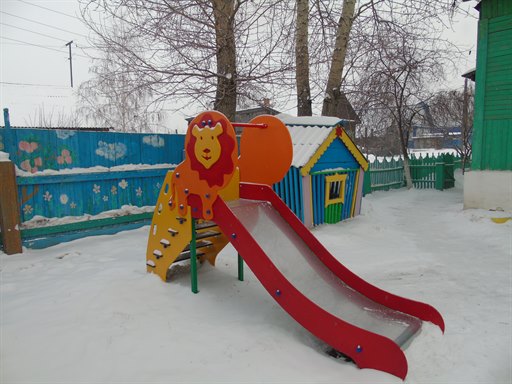 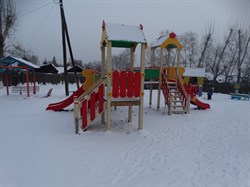 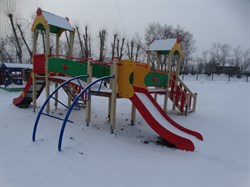 ИТОГО:10 290 941